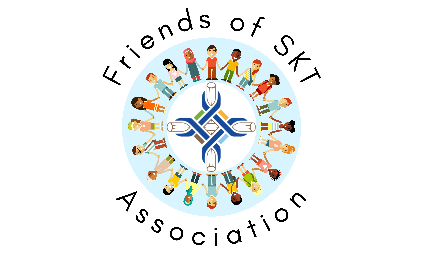 Agenda November 16, 2023Call to order Approval of AgendaReports:Treasurer Report DFS ReportAdmin ReportGo over wish lists and if there are any purchases they would like to make now. Old Business:Budget CommitteeNew Business:December meeting?Christmas ConcertFamily Movie Night January 19thQuestions / InquiriesSuggestions Current Fundraisers:FundscripArt Cards Calendar Dates for Fundraising Meetings:January 18February 15March 14April 11May 9June 13 (Offsite?)Adjournment